UNIVERSIDADE FEDERAL DE SANTA CATARINA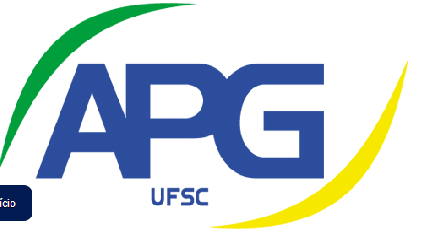 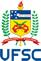 ASSOCIAÇÃO DOS PÓS-GRADUANDOS DA UFSCFlorianópolis, ___ de ______________ de______.FICHA DE INSCRIÇÃO DE CHAPA APGNOME DA CHAPA:FONE DE CONTATO:E-MAIL DE CONTATO:CargoNomeMatrículaCurso (E/M/D)ProgramaPresidenteVice- PresidentePrimeiro-SecretárioSegundo-SecretárioPrimeiro TesoureiroSegundo TesoureiroPrimeiro SuplentesSegundo SuplentesDemais